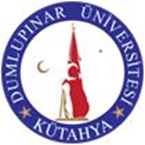 ……..…………………………………………BÖLÜM BAŞKANLIĞINA	Bölümünüz …………………………… numaralı …………….... sınıf öğrencisiyim. 20…./20….. Eğitim-Öğretim yılı, ……………….. Dönemi’nde almam durumunda, adı geçen dönemde mezun olabileceğim aşağıda belirttiğim ders/dersleri, Üniversitemiz Önlisans ve Lisans Eğitim-Öğretim Yönetmeliği’nin, Kayıt Yenileme ile ilgili 22. maddesinin 9. fıkrası gereği, Fakültemizin diğer bölüm ve programlardan almak istiyorum.	Gereğini bilgilerinize arz ederim. ……./……./ 20………………………………………………….. BölümüÖğrencilerinin Mezun Olabilme Durumunda Diğer Bölüm ve Programlardan Alacağı Derslerle İlgili Ders Talep FormuAdresi: …………………………………Tel /Cep Numarası: …………………..Adı-Soyadı              : ………………………………..Öğrenci Numarası : ………………………………..TC Kimlik No         : ………………………………..İmzası                    : ………………………………..DERS DERS DERS DERS MEZUN OLABİLME DURUMUNDA  ALINACAK BÖLÜM/PROGRAM  DERS/DERSLERMEZUN OLABİLME DURUMUNDA  ALINACAK BÖLÜM/PROGRAM  DERS/DERSLERMEZUN OLABİLME DURUMUNDA  ALINACAK BÖLÜM/PROGRAM  DERS/DERSLERMEZUN OLABİLME DURUMUNDA  ALINACAK BÖLÜM/PROGRAM  DERS/DERSLERDers KoduDers AdıDersinT-U-K-AKTSProg. Gün ve SaatiFakülte/Y.O./MYOBölüm/ProgramDers Kodu/Ders AdıDersinT-U-K-AKTSProg. Gün ve Saati